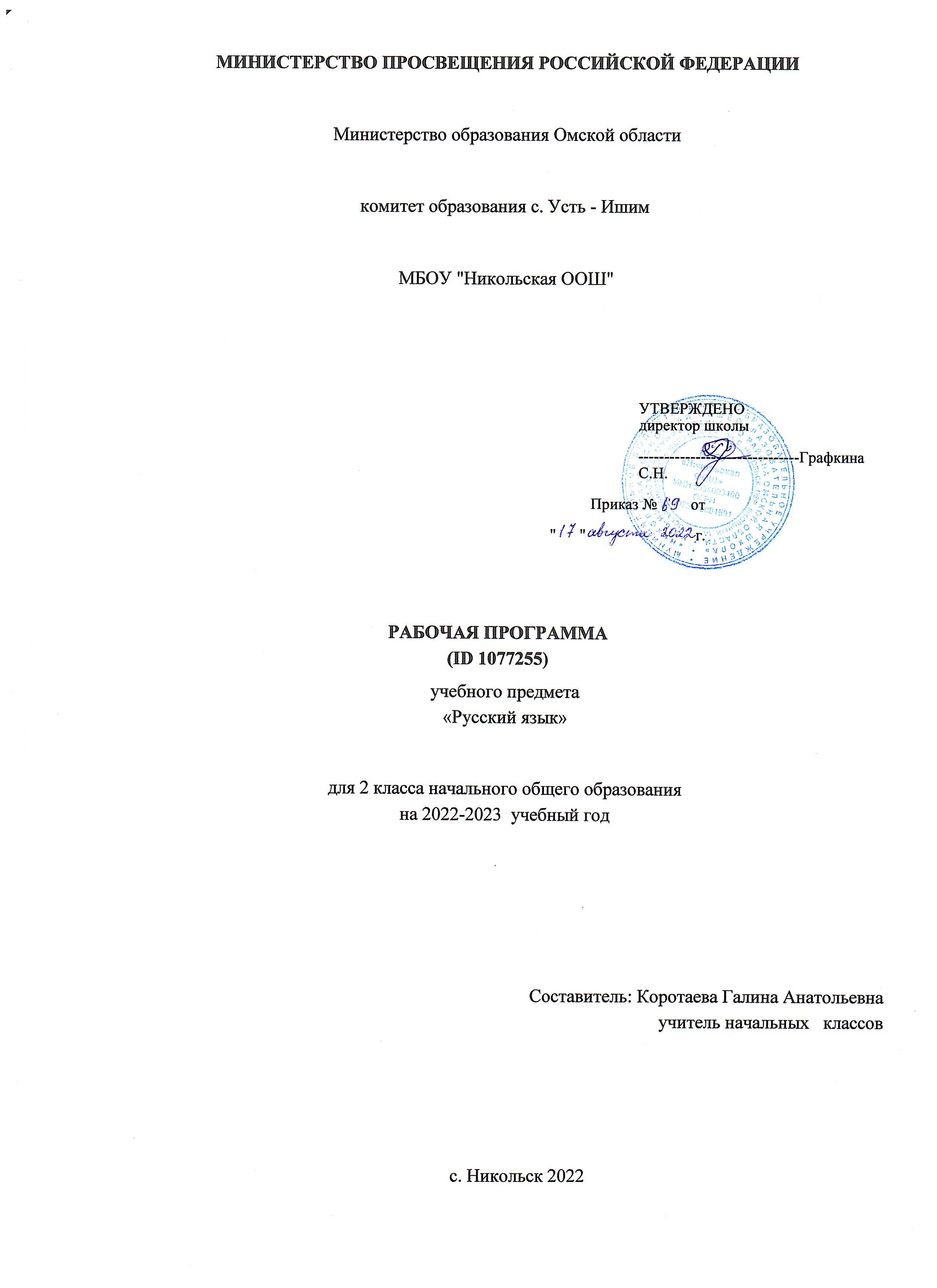 ПОЯСНИТЕЛЬНАЯ ЗАПИСКАРабочая программа учебного предмета «Русский язык» для обучающихся 2 классов на уровне начального общего образования составлена на основе Требований к результатам освоения программы началь​ного общего образования Федерального государственного обра​зовательного стандарта начального общего образования (да​лее — ФГОС НОО), а также ориентирована на целевые приори​‐теты, сформулированные в Примерной программе воспитания.ОБЩАЯ ХАРАКТЕРИСТИКА УЧЕБНОГО ПРЕДМЕТА "РУССКИЙ ЯЗЫК"Русский язык является основой всего процесса обучения в на​чальной школе, успехи в его изучении во многом определяют результаты обучающихся по другим предметам. Русский язык как средство познания действительности обеспечивает развитие интеллектуальных и творческих способностей младших школьников, формирует умения извлекать и анализировать информацию из различных текстов, навыки самостоятельной учебной деятельности. Предмет «Русский язык» обладает 
значительным потенциа​лом в развитии функциональной грамотности младших школь​ников, особенно таких её компонентов, как языковая, комму​никативная, читательская, общекультурная и социальная гра​мотность. Первичное знакомство с системой русского языка, богатством его выразительных возможностей, развитие умения правильно и эффективно использовать русский язык в различ​ных сферах и ситуациях общения способствуют успешной соци​ализации младшего школьника. Русский язык, выполняя свои базовые функции общения и выражения мысли, обеспечивает межличностное и социальное взаимодействие, участвует в фор​мировании самосознания и мировоззрения личности, является важнейшим средством хранения и передачи информации, куль​турных традиций, истории русского народа и других народов России. Свободное владение языком, умение выбирать нужные языковые средства во многом определяют возможность адек​ватного самовыражения взглядов, мыслей, чувств, проявления себя в различных жизненно важных для человека областях. Изучение русского языка обладает огромным потенциалом присвоения традиционных социокультурных и духовно​нрав​ственных ценностей, принятых в обществе правил и норм пове​дения, в том числе речевого, что способствует формированию внутренней позиции личности. Личностные достижения младшего школьника непосредственно связаны с осознанием языка как явления национальной культуры, пониманием связи языка и мировоззрения народа. Значимыми личностными результата​ми являются развитие устойчивого познавательного интереса к изучению русского языка, формирование ответственности за сохранение чистоты русского языка. Достижение этих личност​ных результатов —длительный процесс, разворачивающийся на протяжении изучения содержания предмета.Центральной идеей конструирования содержания и планиру​емых результатов обучения является признание равной значимости работы по изучению системы языка и работы по совер​шенствованию речи младших школьников. Языковой материал призван сформировать первоначальные 
представления о струк​туре русского языка, способствовать усвоению норм русского литературного языка, орфографических и пунктуационных правил. Развитие устной и письменной речи младших школь​ников направлено на решение практической задачи развития всех видов речевой деятельности, отработку навыков использо​вания усвоенных норм русского литературного языка, речевых норм и правил речевого этикета в процессе устного и письмен​ного общения. Ряд задач по 
совершенствованию речевой дея​тельности решаются совместно с учебным предметом «Литера​турное чтение».Общее число часов, отведённых на изучение «Русского язы​ка», во 2 классе — 170 ч. ЦЕЛИ ИЗУЧЕНИЯ УЧЕБНОГО ПРЕДМЕТА "РУССКИЙ ЯЗЫК"В начальной школе изучение русского языка имеет особое значение в развитии младшего школьника. Приобретённые им знания, опыт выполнения предметных и универсальных дей​ствий на материале русского языка станут фундаментом обучения в основном звене школы, а также будут востребованы в жизни.Изучение русского языка в начальной школе направлено на достижение следующих целей:—  приобретение младшими школьниками первоначальных представлений о многообразии языков и культур на территории Российской Федерации, о языке как одной из главных духов​но​‐нравственных ценностей народа; понимание роли языка как основного средства общения; осознание значения русского язы​ка как государственного языка Российской Федерации; пони​‐мание роли русского языка как языка межнационального об​щения; осознание правильной устной и письменной речи как показателя общей культуры человека;—  овладение основными видами речевой деятельности на ос​нове первоначальных представлений о нормах современного русского литературного языка: аудированием, говорением, чте​нием, письмом;—  овладение первоначальными научными представлениями о системе русского языка: 
фонетике, графике, лексике, морфе​мике, морфологии и синтаксисе; об основных единицах языка, их признаках и особенностях употребления в речи; использова​ние в речевой деятельности норм современного русского литера​турного языка (орфоэпических, лексических, грамматических, орфографических, пунктуационных) и речевого этикета;—  развитие функциональной грамотности, готовности к успешному взаимодействию с изменяющимся миром и дальнейшему успешному образованию.СОДЕРЖАНИЕ УЧЕБНОГО ПРЕДМЕТА 	Общие сведения о языке 
	Язык как основное средство человеческого общения и явле​ние национальной культуры. Первоначальные представления о многообразии языкового пространства России и мира. Методы познания языка: наблюдение, анализ.	Фонетика и графика 
	Смыслоразличительная функция звуков; различение звуков и букв; различение ударных и 
безударных гласных звуков, твёрдых и мягких согласных звуков, звонких и глухих соглас​ ных звуков; шипящие согласные звуки [ж], [ш], [ч’], [щ’]; обозначение на письме твёрдости и мягкости согласных звуков, функции букв е, ё, ю, я; согласный звук [й’] и гласный звук [и] (повторение изученного в 1 классе). Парные и непарные по твёрдости — мягкости согласные звуки. Парные и непарные по звонкости — глухости согласные звуки. Качественная характеристика звука: гласный — согласный; гласный ударный — безударный; согласный твёрдый — мяг​кий, парный — непарный; согласный звонкий — глухой, пар​ный — непарный. Функции ь: показатель мягкости предшествующего соглас​‐ного в конце и в середине слова; разделительный. Использова​ние на письме разделительных ъ и ь.Соотношение звукового и буквенного состава в словах с бук​вами е, ё, ю, я (в начале слова и после гласных). Деление слов на слоги (в том числе при стечении соглас​ных). Использование знания алфавита при работе со словарями. Небуквенные графические средства: пробел между словами, знак переноса, абзац (красная строка), пунктуационные знаки (в пределах изученного).	Орфоэпия 
	Произношение звуков и сочетаний звуков, ударение в словах в соответствии с нормами 
современного русского литературного языка (на ограниченном перечне слов, отрабатываемом в учеб​‐нике). Использование отработанного перечня слов (орфоэпиче​ского словаря учебника) для решения практических задач.	Лексика 
	Слово как единство звучания и значения. Лексическое значе​ние слова (общее представление). Выявление слов, значение которых требует уточнения. Определение значения слова по тек​сту или уточнение значения с помощью толкового словаря. Однозначные и многозначные слова (простые случаи, наблю​дение). Наблюдение за использованием в речи синонимов, антонимов.	Состав слова (морфемика) 
	Корень как обязательная часть слова. Однокоренные (род​ственные) слова. Признаки однокоренных (родственных) слов. Различение однокоренных слов и синонимов, однокоренных слов и слов с омонимичными корнями. Выделение в словах корня (простые случаи). Окончание как изменяемая часть слова. Изменение формы слова с помощью окончания. Различение изменяемых и неиз​меняемых слов. Суффикс как часть слова (наблюдение). Приставка как часть слова (наблюдение).	Морфология 
	Имя существительное (ознакомление): общее значение, во​просы («кто?», «что?»), употребление в речи. Глагол (ознакомление): общее значение, вопросы («что де​лать?», «что сделать?» и др.), употребление в речи. Имя прилагательное (ознакомление): общее значение, вопро​сы («какой?»,«какая?», «какое?», «какие?»), употребление в речи. Предлог. Отличие предлогов от приставок. Наиболее распро​странённые предлоги: в, на, из, без, над, до, у, о, об и др.Синтаксис 
Порядок слов в предложении; связь слов в предложении (по​вторение). Предложение как единицаязыка. Предложение и слово. От​личие предложения от слова. Наблюдение за выделением в уст​ной речи одного из слов предложения (логическое ударение). Виды предложений по цели высказывания: повествователь​ные, вопросительные, побудительные предложения. Виды предложений по 
эмоциональной окраске (по интона​ции): восклицательные и невосклицательные предложения.	Орфография и пунктуация 
	Прописная буква в начале предложения и в именах собствен​ных (имена, фамилии, клички животных); знаки препинания в конце предложения; перенос слов со строки на строку (без учё​та морфемного членения слова); гласные после шипящих в соче​таниях жи, ши (в положении под ударением), ча, ща, чу, щу; сочетания чк, чн (повторение правил правописания, изученных в 1 классе). Орфографическая зоркость как осознание места возможного возникновения 
орфографической ошибки. Понятие орфограм​мы. Различные способы решения орфографической задачи в за​висимости от места орфограммы в слове. Использование орфо​графического словаря учебника для определения (уточнения) написания слова. Контроль и самоконтроль при проверке соб​‐ственных и предложенных текстов. Орфографическая зоркость как осознание места возможного возникновения орфографической ошибки. Понятие орфограм​мы. Различные способы решения орфографической задачи в за​висимости от места орфограммы в слове. Использование орфо​‐графического словаря учебника для определения (уточнения) написания слова. Контроль и 
самоконтроль при проверке соб​ственных и предложенных текстов.	Правила правописания и их применение:
	·  разделительный мягкий знак;
	·  сочетания чт, щн, нч;
	·  проверяемые безударные гласные в корне слова;
	·  парные звонкие и глухие согласные в корне слова;
	·  непроверяемые гласные и согласные (перечень слов в орфо​графическом словаре учебника);	·  прописная буква в именах собственных: имена, фамилии, от​чества людей, клички животных, географические названия;
	·  раздельное написание предлогов с именами существитель​ными.	Развитие речи 
	Выбор языковых средств в соответствии с целями и условия​ми устного общения для эффективного решения коммуникативной задачи (для ответа на заданный вопрос, для выражения собственного мнения). Умение вести разговор (начать, поддер​жать, закончить разговор, привлечь внимание и т. п.).Практи​ческое овладение диалогической формой речи. Соблюдение норм речевого этикета и орфоэпических норм в ситуациях учеб​ного и бытового общения. Умение договариваться и приходить к общему решению в совместной деятельности при проведении парной и групповой работы.Составление устного рассказа по репродукции картины. Со​ставление устного рассказа по личным наблюдениям и вопросам. Текст. Признаки текста: смысловое единство предложений в тексте; последовательность предложений в тексте; выражение в тексте законченной мысли. Тема текста. Основная мысль. За​главие текста. Подбор заголовков к предложенным текстам. Последовательность частей текста (абзацев). Корректирование текстов с нарушенным порядком предложений и абзацев.Типы текстов: описание, повествование, рассуждение, их особенности (первичное ознакомление).Поздравление и поздравительная открытка. Понимание текста: развитие умения формулировать простые выводы на основе информации, содержащейся в тексте. Выра​зительное чтение текста вслух с соблюдением правильной инто​нации.Подробное изложение повествовательного текста объёмом 30—45 слов с опорой на вопросы.ПЛАНИРУЕМЫЕ ОБРАЗОВАТЕЛЬНЫЕ РЕЗУЛЬТАТЫ	Изучение русского языка во 2 классе направлено на достижение обучающимися личностных, метапредметных и предметных результатов освоения учебного предмета.ЛИЧНОСТНЫЕ РЕЗУЛЬТАТЫ	В результате изучения предмета «Русский язык» в начальной школе у обучающегося будут сформированы следующие личностные новообразования 
	гражданско-патриотического воспитания:
	—    становление ценностного отношения к своей Родине — России, в том числе через изучение русского языка, отражающего историю и культуру страны;
	—    осознание своей этнокультурной и российской граждан​ской идентичности, понимание роли русского языка как государственного языка Российской Федерации и языка межнацио​нального общения народов России;
	—    сопричастность к прошлому, настоящему и будущему сво​ей страны и родного края, в том числе через обсуждение ситуаций при работе с художественными произведениями;
	—    уважение к своему и другим народам, формируемое в том числе на основе примеров из художественных произведений;
	—    первоначальные представления о человеке как члене об​щества, о правах и ответственности, уважении и достоинстве человека, о нравственно​этических нормах поведения и прави​лах 
межличностных отношений, в том числе отражённых в художественных произведениях; 
	духовно-нравственного воспитания:
	—    признание индивидуальности каждого человека с опорой на собственный жизненный и читательский опыт;
	—    проявление сопереживания, уважения и доброжелатель​ ности, в том числе с использованием адекватных языковых средств для выражения своего состояния и чувств;
	—    неприятие любых форм поведения, направленных на причинение физического  и  морального вреда  другим  людям (в том числе связанного с использованием недопустимых средств языка); 	эстетического воспитания:
	—    уважительное отношение и интерес к художественной культуре, восприимчивость к разным видам искусства, традициям и творчеству своего и других народов;
	—    стремление к самовыражению в разных видах художе​ственной деятельности, в том числе в искусстве слова; осозна​ние важности русского языка как средства общения и самовы​ражения; 	физического воспитания, формирования культуры здоровья и эмоционального благополучия:	—   соблюдение правил здорового и безопасного (для себя и других людей) образа жизни в окружающей среде (в том числе информационной) при поиске дополнительной информации в процессе языкового образования;
	—   бережное отношение к физическому и психическому здо​ровью, проявляющееся в выборе приемлемых способов речевого самовыражения и соблюдении норм речевого этикета и пра​вил общения; 
	трудового воспитания:
	—    осознание ценности труда в жизни человека и общества (в том числе благодаря примерам из художественных произведений), ответственное потребление и бережное отношение к результатам труда, навыки участия в различных видах трудо​вой деятельности, интерес к различным профессиям, возника​ющий при обсуждении примеров из художественных произве​дений; 
	экологического воспитания:	—    бережное отношение к природе, формируемое в процессе работы с текстами;
	—    неприятие действий, приносящих ей вред; 
	ценности научного познания:
	—    первоначальные представления о научной картине мира (в том числе первоначальные представления о системе языка как одной из составляющих целостной научной картины мира);	—    познавательные интересы, активность, инициативность, любознательность и самостоятельность в познании, в том числе познавательный интерес к изучению русского языка, актив​ность и 
самостоятельность в его познании.МЕТАПРЕДМЕТНЫЕ РЕЗУЛЬТАТЫ	В результате изучения предмета «Русский язык» в начальной школе у обучающегося будут сформированы следующие познавательные универсальные учебные действия.	Базовые логические действия:
	—    сравнивать различные языковые единицы (звуки, слова, предложения, тексты), устанавливать основания для сравнения языковых единиц (частеречная принадлежность, грамматиче​ский признак, лексическое значение и др.); устанавливать аналогии языковых единиц;
	—    объединять объекты (языковые единицы) по определённо​му признаку;
	—    определять существенный признак для классификации языковых единиц (звуков, частей речи, предложений, текстов); классифицировать языковые единицы;
	—    находить в языковом материале закономерности и проти​воречия на основе предложенного учителем алгоритма наблюдения; анализировать алгоритм действий при работе с языко​выми единицами, самостоятельно выделять учебные операции при анализе языковых единиц;
	—    выявлять недостаток информации для решения учебной и практической задачи на основе предложенного алгоритма, фор​мулировать запрос на дополнительную информацию;
	—    устанавливать причинно​следственные связи в ситуациях наблюдения за языковым материалом, делать выводы.	Базовые исследовательские действия:
	—    с помощью учителя формулировать цель, планировать из​менения языкового объекта, речевой ситуации;
	—    сравнивать несколько вариантов выполнения задания, выбирать наиболее подходящий (на основе предложенных критериев);
	—    проводить по предложенному плану несложное лингви​стическое мини​-исследование, 
выполнять по предложенному плану проектное задание;
	—    формулировать выводы и подкреплять их доказательства​ми на основе результатов 
проведённого наблюдения за языковым материалом (классификации, сравнения, исследования); формулировать с помощью учителя вопросы в процессе анализа предложенного языкового материала;	—    прогнозировать возможное развитие процессов, событий и их последствия в аналогичных или сходных ситуациях.	Работа с информацией:
	—    выбирать источник получения информации: нужный словарь для получения запрашиваемой информации, для уточнения;
	—    согласно заданному алгоритму находить представленную в явном виде информацию в предложенном источнике: в слова​рях, справочниках;
	—    распознавать достоверную и недостоверную информацию самостоятельно или на основании предложенного учителем способа её проверки (обращаясь к словарям, справочникам, учебнику);	—    соблюдать с помощью взрослых (педагогических работни​ков, родителей, законныхпредставителей) правила информационной безопасности при поиске информации в Интернете (информации о написании и произношении слова, о значении слова, о происхождении слова, о синонимах слова);
	—    анализировать и создавать текстовую, видео​, графиче​скую, звуковую информацию в соответствии с учебной зада​чей;
	—    понимать лингвистическую информацию, зафиксирован​ную в виде таблиц, схем; самостоятельно создавать схемы, таблицы для представления лингвистической информации.	К концу обучения в начальной школе у обучающегося форми​руются коммуникативные 
универсальные учебные действия 
	Общение:
	—    воспринимать и формулировать суждения, выражать эмо​ции в соответствии с целями и условиями общения в знакомой среде;
	—    проявлять уважительное отношение к собеседнику, со​блюдать правила ведения диалоги и дискуссии;
	—    признавать возможность существования разных точек зрения;
	—    корректно и аргументированно высказывать своё  мне​ние;
	—    строить речевое высказывание в соответствии с постав​ленной задачей;
	—    создавать устные и письменные тексты (описание, рас​суждение, повествование) в соответствии с речевой ситуацией;
	—    готовить небольшие публичные выступления о результа​тах парной и групповой работы, о результатах наблюдения, выполненного мини​-исследования, проектного задания;
	—    подбирать иллюстративный материал (рисунки, фото, плакаты) к тексту выступления.	К концу обучения в начальной школе у обучающегося форми​руются регулятивные универсальные учебные действия.Самоорганизация:
—    планировать действия по решению учебной задачи для по​лучения результата;—    выстраивать последовательность выбранных действий.	Самоконтроль:
	—    устанавливать причины успеха/неудач учебной деятель​ности;
	—    корректировать свои учебные действия для преодоления речевых и орфографических ошибок;	—    соотносить результат деятельности с поставленной учеб​ной задачей по выделению, 
характеристике, использованию языковых единиц;
	—    находить ошибку, допущенную при работе с языковым материалом, находить 
орфографическую и пунктуационную ошибку;
	—    сравнивать результаты своей деятельности и деятельно​сти одноклассников, объективно оценивать их по предложен​ным критериям.Совместная деятельность:	—    формулировать краткосрочные и долгосрочные цели (ин​дивидуальные с учётом участия в коллективных задачах) в стандартной (типовой) ситуации на основе предложенного учи​телем формата планирования, распределения промежуточных шагов и сроков;
	—    принимать цель совместной деятельности, коллективно строить действия по её достижению: распределять роли, договариваться, обсуждать процесс и результат совместной работы;
	—    проявлять готовность руководить, выполнять поручения, подчиняться, самостоятельно разрешать конфликты;
	—    ответственно выполнять свою часть работы;—    оценивать свой вклад в общий результат;
—    выполнять совместные проектные задания с опорой на предложенные образцы.ПРЕДМЕТНЫЕ РЕЗУЛЬТАТЫ	К концу обучения во втором классе обучающийся научится:
	—    осознавать язык как основное средство общения;
	—    характеризовать согласные звуки вне слова и в слове по заданным параметрам: согласный парный/непарный по твёрдости/мягкости; согласный парный/непарный по звонкости/глу​хости;	—    определять количество слогов в слове (в том числе при сте​чении согласных); делить слово на слоги;
	—    устанавливать соотношение звукового и буквенного соста​ва, в том числе с учётом функций букв е, ё, ю, я;
	—    обозначать на письме мягкость согласных звуков буквой мягкий знак в середине слова;	—    находить однокоренные слова;
	—    выделять в слове корень (простые случаи);
	—    выделять в слове окончание;
	—    выявлять в тексте случаи употребления многозначных слов, понимать их значения и уточнять значение по учебным словарям; случаи употребления синонимов и антонимов (без на​зывания терминов);
	—    распознавать слова,  отвечающие  на  вопросы  «кто?»,
	«что?»;
	—    распознавать слова, отвечающие на вопросы «что де​лать?», «что сделать?» и др.;
	—    распознавать слова, отвечающие на вопросы «какой?», «какая?», «какое?», «какие?»;
	—    определять вид предложения по цели высказывания и по эмоциональной окраске;
	—    находить место орфограммы в слове и между словами на изученные правила;
	—    применять изученные правила правописания, в том чис​ле: сочетания чк, чн, чт; щн, нч; проверяемые безударные гласные в корне слова; парные звонкие и глухие согласные в корне слова; непроверяемые гласные и согласные (перечень слов в орфографическом словаре учебника); 
прописная бук​ва в именах, отчествах, фамилиях людей, кличках живот​ных, географических названиях; раздельное написание пред​логов с именами существительными, разделительный мягкий знак;
	—    правильно списывать (без пропусков и искажений букв) слова и предложения, тексты объёмом не более 50 слов;
	—    писать под диктовку (без пропусков и искажений букв) слова, предложения, тексты объёмом не более 45 слов с учётом изученных правил правописания;
	—    находить и исправлять ошибки на изученные правила, описки;
	—    пользоваться толковым, орфографическим, орфоэпиче​ским словарями учебника;
	—    строить устное диалогическое и монологическое выска​зывание (2—4 предложения на определённую тему, по наблюдениям) с соблюдением орфоэпических норм, правильной ин​тонации;	—    формулировать простые выводы на основе прочитанного (услышанного) устно и письменно (1—2 предложения);
	—    составлять предложения из слов, устанавливая между ни​ми смысловую связь по вопросам;	—    определять тему текста и озаглавливать текст, отражая его тему;
	—    составлять текст из разрозненных предложений, частей текста;
	—    писать подробное изложение повествовательного текста объёмом 30—45 слов с опорой на вопросы;—    объяснять своими словами значение изученных понятий; использовать изученные понятия.ТЕМАТИЧЕСКОЕ ПЛАНИРОВАНИЕ ПОУРОЧНОЕ ПЛАНИРОВАНИЕ УЧЕБНО-МЕТОДИЧЕСКОЕ ОБЕСПЕЧЕНИЕ ОБРАЗОВАТЕЛЬНОГО ПРОЦЕССА ОБЯЗАТЕЛЬНЫЕ УЧЕБНЫЕ МАТЕРИАЛЫ ДЛЯ УЧЕНИКАКанакина В.П., Горецкий В.Г., Русский язык (в 2 частях). Учебник. 2 класс. Акционерное общество«Издательство «Просвещение»; 
Введите свой вариант:МЕТОДИЧЕСКИЕ МАТЕРИАЛЫ ДЛЯ УЧИТЕЛЯЦИФРОВЫЕ ОБРАЗОВАТЕЛЬНЫЕ РЕСУРСЫ И РЕСУРСЫ СЕТИ ИНТЕРНЕТМАТЕРИАЛЬНО-ТЕХНИЧЕСКОЕ ОБЕСПЕЧЕНИЕ ОБРАЗОВАТЕЛЬНОГО ПРОЦЕССАУЧЕБНОЕ ОБОРУДОВАНИЕ 
таблицы, схемыОБОРУДОВАНИЕ ДЛЯ ПРОВЕДЕНИЯ ПРАКТИЧЕСКИХ РАБОТ 0№
п/пНаименование разделов и тем программыКоличество часовКоличество часовКоличество часовДата 
изученияВиды деятельностиВиды, формы контроляЭлектронные 
(цифровые) 
образовательные ресурсы№
п/пНаименование разделов и тем программывсегоконтрольные работыпрактические работыДата 
изученияВиды деятельностиВиды, формы контроляЭлектронные 
(цифровые) 
образовательные ресурсыРаздел 1. Общие сведения о языкеРаздел 1. Общие сведения о языкеРаздел 1. Общие сведения о языкеРаздел 1. Общие сведения о языкеРаздел 1. Общие сведения о языкеРаздел 1. Общие сведения о языкеРаздел 1. Общие сведения о языкеРаздел 1. Общие сведения о языкеРаздел 1. Общие сведения о языке1.1.Язык как основное средство человеческого общения и явление национальной культуры. Многообразие языкового пространства России и мира (первоначальные представления).100Рассказ учителя на тему «Язык —средство общения людей и явление культуры»;Устный опрос; Самооценка с 
использованием«Оценочного 
листа»;интернет1.2.Знакомство с различными методами познания языка: наблюдение, анализ100Учебный диалог «Как язык помогает понять историю и культуру народа?»;Устный опрос; Самооценка с 
использованием«Оценочного 
листа»;интернетИтого по разделу:Итого по разделу:2Раздел 2. Фонетика и графикаРаздел 2. Фонетика и графикаРаздел 2. Фонетика и графикаРаздел 2. Фонетика и графикаРаздел 2. Фонетика и графикаРаздел 2. Фонетика и графикаРаздел 2. Фонетика и графикаРаздел 2. Фонетика и графикаРаздел 2. Фонетика и графика2.1.Повторение изученного в 1 классе: смыслоразличительная функция звуков; различение звуков и букв; различение ударных и безударных гласных звуков, твёрдых и мягких согласных звуков, звонких и глухих согласных звуков; шипящие согласные звуки [ж], [ш], [ч’], [щ’]; обозначение на письме твёрдости и мягкости согласных звуков, функции букв е, ё, ю, я; согласный звук [й’] и гласный звук [и].100Работа со схемой «Звуки русского языка», характеристика звуков речи с опорой на схему;Устный опрос; Самооценка с 
использованием«Оценочного 
листа»;интернет2.2.Парные и непарные по твёрдости — мягкости согласные звуки. Парные и непарные по звонкости — глухости согласные звуки. Качественная характеристика звука: гласный —согласный; гласный ударный — безударный; согласный твёрдый — мягкий, парный —непарный; согласный звонкий — глухой, парный — непарный.110Дидактическая игра «Определи звук по его характеристике»; 
Дифференцированное задание: 
классифицировать звуки русского языка по значимым основаниям;Устный опрос; Самооценка с 
использованием«Оценочного 
листа»; 
диктант;интернет2.3.Функции ь: показатель мягкости предшествующего согласного в конце и в середине слова; разделительный. Использование на письме разделительных ъ и ь.110Практическое зада​ние: закрепление на письме способов обозначения 
мягкости согласных звуков;Устный опрос; Самооценка с 
использованием«Оценочного 
листа»;интернет2.4.Установление соотношения звукового и буквенного состава в словах с буквами е, ё, ю, я (в начале слова и после гласных).100Комментированное выполнение задания: группировка звуков по заданному основанию;Устный опрос; Самооценка с 
использованием«Оценочного 
листа»;интернет2.5.Деление слов на слоги (в том числе при стечении согласных).100Самостоятельная работа: группировка слов по заданному основанию 
(ударение на первом, втором или 
третьем слоге);Устный опрос; Самооценка с 
использованием«Оценочного 
листа»;интернет2.6.Использование знания алфавита при работе со словарями.100Дидактическая игра «Определи звук по его характеристике»;Устный опрос; Самооценка с 
использованием«Оценочного 
листа»;интернет2.7.Использование небуквенных графических средств: пробела между словами, знака переноса, абзаца (красной строки), пунктуационных знаков (в пределах изученного)100Комментированное выполнение 
задания «Правильно ли слова 
расположили по алфавиту»
(отрабатывается умение оценивать правильность выполнения заданий);Устный опрос; Самооценка с 
использованием«Оценочного 
листа»;интернетИтого по разделу:Итого по разделу:7Раздел 3. ЛексикаРаздел 3. ЛексикаРаздел 3. ЛексикаРаздел 3. ЛексикаРаздел 3. ЛексикаРаздел 3. ЛексикаРаздел 3. ЛексикаРаздел 3. ЛексикаРаздел 3. Лексика3.1.Понимание слова как единства звучания и значения. Лексическое значение слова (общее представление).200Работа с рисунками: объяснять 
значение слова с опорой на рисунок и систему вопросов;Устный опрос; Самооценка с 
использованием«Оценочного 
листа»;интернет3.2.Выявление слов, значение которых требует уточнения. Определение значения слова по тексту или уточнение значения с помощью толкового словаря.210Работа в парах: один ученик читает значение слова из толкового словаря в учебнике, второй отгадывает это 
слово, потом меняются ролями;Устный опрос; Самооценка с 
использованием«Оценочного 
листа»; 
диктант;интернет3.3.Однозначные и многозначные слова (простые случаи, наблюдение)200Творческое задание: составить 
кроссворд, часть слов объяс​нить с помощью рисунков, часть слов — с помощью лексиче​ского значения слова;Устный опрос; Самооценка с 
использованием«Оценочного 
листа»;интернет3.4.Наблюдение за использованием в речи синонимов, антонимов710Работа в парах: сопоставление значений многозначного слова; синонимов; 
антонимов;Устный опрос; Самооценка с 
использованием«Оценочного 
листа»; 
диктант;интернетИтого по разделу:Итого по разделу:13Раздел 4. Состав слова (морфемика)Раздел 4. Состав слова (морфемика)Раздел 4. Состав слова (морфемика)Раздел 4. Состав слова (морфемика)Раздел 4. Состав слова (морфемика)Раздел 4. Состав слова (морфемика)Раздел 4. Состав слова (морфемика)Раздел 4. Состав слова (морфемика)Раздел 4. Состав слова (морфемика)4.1.Корень как обязательная часть слова. Однокоренные (родственные) слова. Признаки однокоренных (родственных) слов. Различение однокоренных слов и синонимов, однокоренных слов и слов с омонимичными корнями. Выделение в словах корня (простые случаи)1910Наблюдение за языковым материалом и рисунками: сопо​ставление значений нескольких родственных слов с 
опорой на собственный речевой опыт и рисунки, высказывание 
предположений о сходстве и различии в значениях слов, выявление слова, с помощью которого можно объяснить значение всех родственных слов; 
Объяснение учителем приёма 
развёрнутого толкования слова как способа определения связи значений родственных слов. Работа с 
понятиями «корень», «однокоренные слова»: анализ предложенных в 
учебнике определений; 
Совместное составление алгоритма выделения корня; 
Использование составленного 
алгоритма при решении практических задач по выделению корня; 
Самостоятельная работа: находить 
среди предложенного набора слов 
слова с заданным корнем; 
Работа в парах: подбор родственных слов; 
Анализ текста с установкой на поиск в нём родственных слов;Устный опрос; Самооценка с 
использованием«Оценочного 
листа»; 
диктант;интернет4.2.Окончание как изменяемая часть слова. Изменение формы слова с помощью окончания. Различение изменяемых и неизменяемых слов500Наблюдение за изменением формы слова; 
Работа с текстом, в котором 
встречаются формы одного и того же слова: поиск форм слова, сравнение форм слова, выявление той части, которой различаются формы слова (изменяемой части слова); 
Работа с понятием «окончание»: 
анализ предложенного в учебнике определения;Устный опрос; Самооценка с 
использованием«Оценочного 
листа»;интернет4.3.Суффикс как часть слова (наблюдение). Приставка как часть слова (наблюдение)2320Наблюдение за образованием слов с помощью суффиксов, выделение суффиксов, с помощью которых 
образованы слова, высказывание предположений о значении 
суффиксов; 
Работа в группах: поиск среди 
предложенного набора слов с 
одинаковыми суффиксами; 
Дифференцированное задание: 
наблюдение за синонимией 
суффиксов;Устный опрос; Самооценка с 
использованием«Оценочного 
листа»; 
диктант;интернетИтого по разделу:Итого по разделу:47Раздел 5. МорфологияРаздел 5. МорфологияРаздел 5. МорфологияРаздел 5. МорфологияРаздел 5. МорфологияРаздел 5. МорфологияРаздел 5. МорфологияРаздел 5. МорфологияРаздел 5. Морфология5.1.Имя существительное (ознакомление): общее значение, вопросы («кто?», «что?»), употреб​ление в речи1510Наблюдение за предложенным 
набором слов: что обознача​ют, на 
какой вопрос отвечают, 
формулирование вывода, введение понятия «имя существительное»; 
Работа в парах: распределение имён существительных на две группы в зависимости от того, на какой вопрос отвечают:«что?» или «кто?»; 
Наблюдение за лексическим 
значением имён существитель​ных; Упражнение: находить в тексте слова по заданным основани​ям (например, слова, называющие явления природы, черты характера и т. д.); 
Дифференцированное задание: 
выявление общего признака группы слов; 
Практическая работа: различение (по значению и вопросам) одушевлённых и неодушевлённых имён 
существительных; 
Работа в группах: группировка имён существительных по заданным 
основаниям;Устный опрос; Самооценка с 
использованием«Оценочного 
листа»; 
диктант;интернет5.2.Глагол (ознакомление): общее значение, вопросы («что делать?», «что сделать?» и др.), употреб​ление в речи810Наблюдение за предложенным 
набором слов: что обознача​ют, на 
какой вопрос отвечают, 
формулирование вывода, введение понятия «глагол»; 
Упражнение: распределение глаголов на две группы в зави​симости от того, на какой вопрос отвечают: «что 
делать?» или «что сделать?»;Устный опрос; Самооценка с 
использованием«Оценочного 
листа»;интернет5.3.Имя прилагательное (ознакомление): общее значение, вопросы («какой?», «какая?»,«какое?», «какие?»), употребление  в речи910Наблюдение за предложенным 
набором слов: что обознача​ют, на какой вопрос отвечают, 
формулирование вывода, введение понятия «имя прилагательное»; 
Работа в парах: распределение имён прилагательных на три группы в 
зависимости от того, на какой вопрос отвечают:«какой?», «какое?»,
«какая?»; 
Наблюдение за лексическим 
значением имён прилагательных;Устный опрос; Самооценка с 
использованием«Оценочного 
листа»;интернет5.4.Предлог. Отличие предлогов от приставок. Наиболее распространённые предлоги: в, на, из, без, над, до, у, о, об и др.910Учебный диалог «Чем похожи и чем различаются предлоги и приставки?»; Совместное составление алгоритма различения приставок и предлогов; Списывание предложений с 
раскрытием скобок на основе 
применения алгоритма различения предлогов и приставок;Устный опрос; Самооценка с 
использованием«Оценочного 
листа»;интернетИтого по разделу:Итого по разделу:41Раздел 6. СинтаксисРаздел 6. СинтаксисРаздел 6. СинтаксисРаздел 6. СинтаксисРаздел 6. СинтаксисРаздел 6. СинтаксисРаздел 6. СинтаксисРаздел 6. СинтаксисРаздел 6. Синтаксис6.1.Порядок слов в предложении; связь слов в предложении (повторение). Предложение как единица языка.300Обсуждение проблемного вопроса«Чем различаются предло​жение и „не предложение“?»; 
Наблюдение за связью слов в 
предложении;Устный опрос; Самооценка с 
использованием«Оценочного 
листа»;интернет6.2.Предложение и слово. Отличие предложения от слова. Наблюдение за выделением в устной речи одного из слов предложения (логическое ударение)300Упражнение: запись предложений с употреблением слов в предложениях в нужной форме (с опорой на 
собственный речевой опыт); 
Работа в парах: составление 
предложений из набора слов;Устный опрос; Самооценка с 
использованием«Оценочного 
листа»;интернет6.3.Виды предложений по цели высказывания: повествовательные, вопросительные, побудительные предложения.310Составление таблицы «Виды 
предложений по цели высказы​вания», подбор примеров; 
Работа с рисунками и подписями к рисункам (предложения различаются по эмоциональной окраске, например:«Ланды​ши расцвели. Ландыши 
расцвели!»): сравнение ситуаций, 
изображённых на рисунках, 
наблюдение за интонационным 
оформлением предложений;Устный опрос; Самооценка с 
использованием«Оценочного 
листа»;интернет6.4.Виды предложений по эмоциональной окраске (по интонации): восклицательные и невосклицательные предложения400Работа в парах: сопоставление 
предложений, различающих​ся по эмоциональной окраске, 
произношение предложений с 
соответствующей интонацией; 
Практическая работа: выбирать из текста предложения по заданным признакам;Устный опрос; Самооценка с 
использованием«Оценочного 
листа»;интернетИтого по разделу:Итого по разделу:13Раздел 7. Орфография и пунктуацияРаздел 7. Орфография и пунктуацияРаздел 7. Орфография и пунктуацияРаздел 7. Орфография и пунктуацияРаздел 7. Орфография и пунктуацияРаздел 7. Орфография и пунктуацияРаздел 7. Орфография и пунктуацияРаздел 7. Орфография и пунктуацияРаздел 7. Орфография и пунктуация7.1.Повторение правил право-писания, изученных в 1 классе: прописная буква в начале предложения и в именах собственных (имена, фамилии, клички животных); знаки препинания в конце предложения; перенос слов со строки на строку (без учёта морфемного членения слова); гласные после шипящих в сочетаниях жи, ши (в положении под ударением), ча, ща, чу, щу; сочетания чк, чн.100Упражнения на закрепление правила написания сочетаний жи, ши, ча, ща, чу, щу; чк, чн. Взаимопроверка.Осуществ​ление самоконтроля использования правила;Устный опрос; Самооценка с 
использованием«Оценочного 
листа»;интернет7.2.Формирование орфографической зоркости: осознание места возможного возникновения орфографической ошибки.410Самоконтроль: проверка своих 
письменных работ по другим 
предметам с целью исправления 
возможных ошибок на применение правила переноса слов; 
Практическая работа: запись 
предложений с использовани​ем 
правила написания собственных имён существительных; 
Работа в парах: ответы на вопросы, в которых обязательно нужно будет применить правило написания 
собственных имён существительных;Устный опрос; Самооценка с 
использованием«Оценочного 
листа»;интернет7.3.Понятие орфограммы.100Совместная разработка алгоритма применения орфограммы
«Проверяемые безударные гласные в корне слова»;Устный опрос; Самооценка с 
использованием«Оценочного 
листа»;интернет7.4.Использование различных способов решения орфографической задачи в зависимости от места орфограммы в слове.410Наблюдение за языковым материалом (слова с безударными гласными в 
корне слова или слова с парными по звонкости — глухости согласными на конце слова): знакомство с поняти​ем«орфограмма»;Устный опрос; Самооценка с 
использованием«Оценочного 
листа»;интернет7.5.Использование орфографического словаря учебника для определения (уточ​нения) написания слова.500Дифференцированное задание: нахождение слов по заданно​му основанию (слова, которые нельзя перенести);Устный опрос; Самооценка с 
использованием«Оценочного 
листа»;интернет7.6.Контроль и самоконтроль при проверке собственных и предложенных текстов.400Дифференцированное задание: 
нахождение ошибок в подборе 
проверочных слов к словам с 
орфограммой «Прове​ ряемые 
безударные гласные в корне слова»; Комментированное письмо: отработка применения изученно​го правила 
обозначения безударных гласных в корне слова;Устный опрос; Самооценка с 
использованием«Оценочного 
листа»;интернет7.7.Ознакомление с правилами правописания и их применение:
- разделительный мягкий знак;
- сочетания чт, щн, нч;
- проверяемые безударные гласные в корне слова;
- парные звонкие и глухие согласные в корне слова;
- непроверяемые гласные и согласные (перечень слов в орфографическом словаре учебника);
- прописная буква в именах собственных: имена, фамилии, отчества людей, клички животных, географические названия;
- раздельное написание предлогов с именами существительными410Работа в парах: аргументировать 
написание в тексте слов с изученными орфограммами; 
Комментированное письмо при 
записи слов под диктовку: выявлять наличие в корне слова изучаемых 
орфограмм, обосновывать способ 
проверки орфограмм; 
Самостоятельная работа: находить и фиксировать (графиче​ски обозначать) орфограммы;Устный опрос; Самооценка с 
использованием«Оценочного 
листа»;интернетИтого по разделу:Итого по разделу:23Раздел 8. Развитие речиРаздел 8. Развитие речиРаздел 8. Развитие речиРаздел 8. Развитие речиРаздел 8. Развитие речиРаздел 8. Развитие речиРаздел 8. Развитие речиРаздел 8. Развитие речиРаздел 8. Развитие речи8.1.Выбор языковых средств в соответствии с целями и условиями устного общения для эффективного решения коммуникативной задачи (для ответа на заданный вопрос, для выражения собственного мнения). Овладение основными умениями ведения разговора (начать, поддержать, закончить разговор, привлечь внимание и т. п.). Практическое овладение диалогической формой речи. Соблюдение норм речевого этикета и 
орфоэпических норм в ситуациях учебного и бытового общения.200Учебный диалог, в ходе которого 
учащиеся учатся опреде​лять 
особенности ситуации общения: цели, задачи, состав участников, место, 
время, средства коммуникации; 
Обобще​ ние результатов диалога: 
сообщение учителя о том, что в 
ситуации общения важно удерживать цель общения, учитывать, с кем и где происходит общение, поскольку от этих особенностей ситуации зависит выбор языковых средств;Устный опрос; Самооценка с 
использованием«Оценочного 
листа»;интернет8.2.Умение договариваться и приходить к общему решению в совместной деятельности при проведении парной и групповой работы310Комментированный устный выбор правильной реплики из нескольких предложенных, обоснование 
целесообразности выбора языковых средств, соответствующих цели и услови​ям общения; 
Ролевые игры, разыгрывание сценок для отработки умений ведения 
разговора: начать, поддержать, 
закончить разговор, привлечь 
внимание и т. п.;Устный опрос; Самооценка с 
использованием«Оценочного 
листа»;интернет8.3.Составление устного рассказа по репродукции картины. Составление устного рассказа по личным наблюдениям и вопросам400Творческое задание: создание 
собственных диалогов в ситуациях необходимости начать, поддержать, закончить разговор, привлечь 
внимание и т. п.; 
Наблюдение за нормами речевого этикета; 
Ролевая игра, в которую включена отработка этикетных выражений;Устный опрос; Самооценка с 
использованием«Оценочного 
листа»;интернет8.4.Текст. Признаки текста: смысловое единство предложений в тексте; последовательность предложений в тексте; выражение в тексте законченной мысли.400Работа в парах: различение текста и«не текста», аргумента​ция своей 
точки зрения; 
Наблюдение за способами связи 
предложений в тексте, высказывание предположений о способах связи 
предложе​ний в тексте; 
Наблюдение за последовательностью предложений в тексте;Устный опрос; Самооценка с 
использованием«Оценочного 
листа»;интернет8.5.Тема текста. Основная мысль. Заглавие текста. Подбор заголовков к предложенным текстам. Последовательность частей текста (абзацев). Корректирование текстов с нарушенным порядком предложений и абзацев.Типы текстов: описание, повествование, рассуждение, их особенности (первичное ознакомление).300Самостоятельная работа: 
восстановление деформированного текста — необходимо определить 
правильный порядок предложений в тексте; 
Практическая работа: 
формулирование основной мысли 
предложенных текстов; 
Наблюдение за структурой текста, 
знакомство с абзацем как 
структурным компонентом текста, 
формулирование выводов о том, что в абзаце содержится микротема; 
Совместная работа: определение 
последовательности абзацев в тексте с нарушенным порядком следования абзацев; 
Индивидуальная работа: определение порядка следования абзацев;Устный опрос; Самооценка с 
использованием«Оценочного 
листа»;интернет8.6.Знакомство с жанром поздравления.100Творческая работа: составление 
текста по заданным характе​ристикам— названию, количеству абзацев и микротемам каждого абзаца; 
Наблюдение за особенностями 
текста​-описания, установле​ние его особенностей, нахождение в тексте средств создания описания;Устный опрос; Самооценка с 
использованием«Оценочного 
листа»;интернет8.7.Понимание текста: развитие умения формулировать простые выводы на основе информации, содержащейся в тексте.310Учебный диалог «Какие могут быть цели при создании текстов?», 
высказывание учащимися 
предположений о целях создания 
текста; 
Обсуждение различных текстов​‐
описаний (художественных, научных описаний): выявление сходства и 
различий; 
Наблюдение за текстом​‐
повествованием и установление его особенностей;Устный опрос; Самооценка с 
использованием«Оценочного 
листа»;интернет8.8.Выразительное чтение текста вслух с соблюдением правильной интонации. Подробное изложение повествовательного текста объёмом 30—45 слов с опорой на вопросы400Коллективный анализ содержания 
текста, который предло​жен как основа для изложения (повествовательный текст объёмом 30—45 слов); 
Устные ответы на поставленные к 
тексту вопросы; 
Устный пересказ текста с опорой на вопро​сы; 
Письменное подробное изложение 
содержания текста с опорой на 
вопросы; 
Самопроверка с возможностью 
коррек​тировки пересказа;Устный опрос; Самооценка с 
использованием«Оценочного 
листа»;интернетИтого по разделу:24Резервное время32ОБЩЕЕ КОЛИЧЕСТВО ЧАСОВ ПО ПРОГРАММЕ170170№
п/пТема урокаКоличество часовКоличество часовКоличество часовДата 
изученияВиды, формы контроля№
п/пТема урокавсего контрольные работыпрактические работыДата 
изученияВиды, формы контроля1.Язык как основное 
средство человеческого 
общения и явление 
национальной культуры. Научная и разговорая речь100Устный опрос;2.Соблюдение правил 
речевого этикета и 
орфоэпических норм в ситуациях учебного и бытового общения100Устный опрос;3.Диалог и монолог. Выбор языковых средств в 
соответствии с целями и условиями устного 
общения для 
эффективного решения коммуникативной задачи100Самооценка с 
использованием«Оценочного 
листа»;4.Текст. Признаки текста: смысловое единство 
предложений в тексте; последовательность 
предложений в тексте; выражение в тексте 
законченной мысли100Устный опрос;5.Тема текста100Устный опрос;6.Главная (основная) мысль текста100Устный опрос;7.Речевая ситуация: 
составление краткого 
рассказа о летнем отдыхе. Выбор языковых средств в соответствии с целями и условиями устного 
общения для 
эффективного решения 
коммуникативной задачи100Самооценка с 
использованием«Оценочного 
листа»;8.Заголовок текста100Устный опрос;9.Подбор заголовков к 
предложенным текстам100Устный опрос;10.Части текста (абзац)100Самооценка с 
использованием«Оценочного 
листа»;11.Абзац.Последовательность 
частей текста (абзацев)100Устный опрос;12.Корректирование текстов с нарушенным порядком 
предложений и абзацев100Устный опрос;13.Списывание (без 
пропусков и искажений букв) текста (объёмом не более 30 слов)110Письменный контроль;14.Предложение и слово.Отличие предложения от слова100Устный опрос;15.Предложение как единица речи100Устный опрос;16.Виды предложений по цели высказывания: 
повествовательные, 
вопросительные, 
побудительные 
предложения100Самооценка с 
использованием«Оценочного 
листа»;17.Использование на письме небуквенных графических средств. Знаки препинания в конце предложения 
(повторение).100Устный опрос;18.Восклицательные и невосклицательные предложения100Устный опрос;19.Слова в предложении.Наблюдение за 
выделением в устной речи одного из слов 
предложения (логическое ударение)100Устный опрос;20.Связь слов в предложении110Диктант;21.Главные члены 
предложения (основа предложения, 
ознакомление)слова в предложении100Устный опрос;22.Главные и второстепенные члены предложения 
(ознакомление, без 
введения терминологии)100Устный опрос;23.Подлежащее и сказуемое -главные члены 
предложения100Устный опрос;24.Характеристика 
предложения по главным и второстепенным членам (распространённые и 
нераспространённые 
предложения, 
ознакомительно, без 
введения терминологии)100Самооценка с 
использованием«Оценочного 
листа»;25.Предложение. Связь слов в предложении100Устный опрос;26.Обобщение знаний о предложении100Устный опрос;27.Комплексная работа с текстом. Практическая работа101Практическая работа;28.Слово как единство 
звучания и значения. Лексическое значение слова (общее 
представление)100Устный опрос;29.Как сочетаются слова110Диктант;30.Определение значения слова по тексту или с помощью толкового 
словаря100Устный опрос;31.Слова однозначные и 
многозначные (простые случаи)100Устный опрос;32.Определение значения многозначного слова.Выявление слов, значение которых требует 
уточнения100Устный опрос;33.Синонимы100Самооценка с 
использованием«Оценочного 
листа»;34.Сочетание синонимов с другими словами100Самооценка с 
использованием«Оценочного 
листа»;35.Использование синонимов. Синонимы в тексте100Устный опрос;36.Антонимы100Устный опрос;37.Сочетание антонимов с другими словами100Устный опрос;38.Использование антонимов. Антонимы в тексте110Диктант;39.Выявление слов, значение которых требует 
уточнения. Значения 
заимствованных слов.100Устный опрос;40.Выявление слов, значение которых требует 
уточнения. Устаревшие слова100Устный опрос;41.Слово и его лексическое значение. Использование толкового словаря100Устный опрос;42.Письмо под диктовку (без пропусков и искажений 
букв) текстов (объёмом не более 35 слов) с учётом 
изученных правил 
правописания110Диктант;43.Обозначение звуков речи на письме. Повторение 
изученного в 1-ом классе: смыслоразличительная 
функция звуков; 
различение звуков и букв; различение ударных и 
безударных гласных 
звуков, твердых и мягких согласных звуков, звонких и глухих согласных 
звуков; обозначение на 
письме твердости и 
мягкости согласных 
звуков. Функция букв е, ё, ю, я100Устный опрос;44. Звуки речи. Парные и 
непарные по твердости –мягкости согласные звуки.Парные и непарные по звонкости - глухости согласные звуки.100Самооценка с 
использованием«Оценочного 
листа»; 
ВПР;45.Звуки речи и буквы.Качественная 
характеристика звука: 
гласный – согласный; 
гласный ударный –
безударный; согласный 
твердый – мягкий, парный– непарный; согласный 
звонкий – глухой, парный– непарный100Устный опрос;46.Установление 
соотношения звукового и буквенного состава в 
словах с буквами е, ё, ю, я (в начале слова и после 
гласных)100Устный опрос;47.Функции ь: показатель мягкости 
предшествующего 
согласного в конце и в середине слова; 
разделительный100Устный опрос;48.Правописание слов с 
разделительным мягким знаком (ь)100Самооценка с 
использованием«Оценочного 
листа»;49.Правописание 
разделительного твёрдого знака (ъ)100Устный опрос;50.Различаем разделительные ь и ъ. Использование на 
письме разделительных ъ и ь100Устный опрос;51.Правописание слов с разделительными ь и ъ110Диктант;52.Слог как минимальная 
произносительная 
единица. Деление слов на слоги (в том числе при 
стечении согласных)100Устный опрос;53.Слоги ударные и 
безударные. Роль ударения100Устный опрос;54.Правописание гласных после шипящих в 
сочетаниях жи - ши, ча -ща, чу - щу (повторение)100Самооценка с 
использованием«Оценочного 
листа»;55.Правописание прописной буквы в начале 
предложения и в именах собственных (имена, 
фамилии, клички 
животных) (повторение)100Устный опрос;56.Повторяем фонетику и графику100Устный опрос;57.Окончание как изменяемая часть слова100Устный опрос;58.Изменение формы слова с помощью окончания100Самооценка с 
использованием«Оценочного 
листа»;59.Различение изменяемых и неизменяемых слов100Устный опрос;60.Нулевое окончание (ознакомление)110Диктант;61.Родственные 
(однокоренные) слова100Устный опрос;62.Родственные 
(однокоренные) слова и синонимы100Устный опрос;63.Корень как часть слова100Самооценка с 
использованием«Оценочного 
листа»;64.Корень как общая часть родственных слов100Устный опрос;65.Однокоренные слова.Различение однокоренных слов и слов с 
омонимичными корнями100Устный опрос;66.Правописание корня в 
однокоренных словах 
(проверяемые безударные гласные)100Устный опрос;67.Правило обозначения буквой безударного гласного звука100Самооценка с 
использованием«Оценочного 
листа»;68.Правописание слов с безударным гласным звуком в корне слова100Устный опрос;69.Отработка правописания слов с безударными 
гласными звуками в корне слова. Контроль и 
самоконтроль при 
проверке собственных и предложенных текстов100Устный опрос;70.Буквы безударных гласных корня, которые надо 
запомнить110Диктант;71.Правописание словарных слов (непроверяемые 
гласные и согласные 
(перечень слов в 
орфографическом словаре учебника)100Устный опрос;72.Представление об 
орфограмме. Проверяемые и непроверяемые 
орфограммы100Устный опрос;73.Правописание сочетаний чт, щн, нч100Самооценка с 
использованием«Оценочного 
листа»;74.Использование 
орфографического словаря учебника для определения (уточнения) написания 
слова100Устный опрос;75.Правописание букв 
согласных в корне слова (парные звонкие и глухие согласные в корне слова)100Устный опрос;76.Корень слова с 
чередованием согласных100Самооценка с 
использованием«Оценочного 
листа»;77.Сложные слова.Соединительные гласные в сложных словах100Устный опрос;78.Формирование 
орфографической 
зоркости: осознание места возможного 
возникновения 
орфографической ошибки100Устный опрос;79.Закрепление правописания букв гласных и согласных в корне слова110Диктант;80.Суффикс как часть слова100Устный опрос;81.Значения суффиксов100Устный опрос;82.Правило написания 
суффиксов -онок-, -ёнок-.Формирование 
орфографической 
зоркости: осознание места возможного 
возникновения 
орфографической ошибки100Устный опрос;83.Правило написания суффиксов -ек-, -ик-.Формирование 
орфографической 
зоркости: осознание места возможного 
возникновения 
орфографической ошибки100Устный опрос;84.Правило написания 
суффиксов -онок-, -ёнок-.Формирование 
орфографической 
зоркости: осознание места возможного 
возникновения 
орфографической ошибки100Устный опрос;85.Правило написания 
суффикса -ость-
Формирование 
орфографической 
зоркости: осознание места возможного 
возникновения 
орфографической ошибки100Устный опрос;86.Использование различных способов решения 
орфографической задачи в зависимости от места 
орфограммы в слове100Самооценка с 
использованием«Оценочного 
листа»;87.Образование слов с помощью суффиксов100Устный опрос;88.Употребление в речи слов с суффиксами100Устный опрос;89.Использование различных способов решения 
орфографической задачи в зависимости от места 
орфограммы в слове: 
орфограммы корня100Устный опрос;90.Использование различных способов решения 
орфографической задачи в зависимости от места 
орфограммы в слове: 
орфограммы суффиксов100Самооценка с 
использованием«Оценочного 
листа»;91.Использование различных способов решения 
орфографической задачи в зависимости от места 
орфограммы в слове: 
орфограммы корня и 
суффиксов100Устный опрос;92.Приставка как часть слова100Устный опрос;93.Наблюдение за наиболее распространёнными 
приставками100Устный опрос;94.Значения приставок100Устный опрос;95.Правописание приставок100Самооценка с 
использованием«Оценочного 
листа»;96.Различение приставок с буквами о, а100Устный опрос;97.Правописание приставок с буквами о, а100Устный опрос;98.Образование слов с помощью приставок100Устный опрос;99.Слова с двумя 
приставками (наблюдение)110Диктант;100.Основа слова100Устный опрос;101.Нахождение в слове корня, окончания, приставки, 
суффикса100Устный опрос;102.  Правописание орфограмм частей слова 
(закрепление). Контроль и самоконтроль при 
проверке собственных и предложенных текстов100Устный опрос;103.Письмо под диктовку (без пропусков и искажений 
букв) текстов (объёмом не более 40 слов) с учётом 
изученных правил 
правописания110Диктант;104.  Части речи (ознакомление) 100Устный опрос;105. 105. Самостоятельные и 
служебные части речи (ознакомление, без 
введения терминологии)100Самооценка с 
использованием«Оценочного 
листа»;106. 106. Предлог как часть речи100Устный опрос;107.Наблюдение за наиболее употребительными 
предлогами: в на, из, без, над, до, у, о, об и др100Устный опрос;108.108. Отличие предлогов от 	приставок100Устный опрос;109. 109. Правописание предлогов с другими словами (пробел между 
словами).Формирование орфографической 
зоркости: осознание места возможного воз-
никновения 
орфографической ошибки100Устный опрос;110.Правописание предлогов с другими словами 
(закрепление)100Устный опрос;111.Употребление частей речи в тексте100Устный опрос;112. 112. Формирование 
орфографической 
зоркости: осознание места возможного 
возникновения 
орфографической ошибки: учимся находить и 
проверять орфограммы в слове100Самооценка с 
использованием«Оценочного 
листа»;113.  Имя существительное как 	часть речи (ознакомление)100Устный опрос;114.  Значение и употребление в речи имён 
существительных100Устный опрос;115.Группы имён 
существительных в 
зависимости от того, на какой вопрос отвечают: что? или кто?100Самооценка с 
использованием«Оценочного 
листа»;116.116. Собственные и 
нарицательные имена существительные100Устный опрос;117.117. Правописание 
собственных имён существительных100Устный опрос;118.  Использование различных способов решения 
орфографической задачи в зависимости от места 
орфограммы в слове: 
учимся находить и 
проверять изученные 
орфограммы100Устный опрос;119.119. Единственное и 
множественное число имён существительных100Самооценка с 
использованием«Оценочного 
листа»;120.120. Изменение имён 
существительных по числам100Устный опрос;121.  Имена существительные, употребляющиеся только в единственном числе100Устный опрос;122.  Число имён 
	существительных100Устный опрос;123.123. Формирование 
орфографической 
зоркости: осознание места возможного 
возникновения 
орфографической ошибки. Правописание орфограмм корня100Устный опрос;124. 124. Использование различных способов решения 
орфографической задачи в зависимости от места 
орфограммы в слове.Правописание слов с парными звонкими и глухими согласными в корне слова100Самооценка с 
использованием«Оценочного 
листа»;125.  Роль имени 
существительного в предложении100Устный опрос;126.126. Использование различных способов решения 
орфографической задачи в зависимости от места 
орфограммы в слове.Правописание слов с 
проверяемыми 
безударными гласными в корне слова100Устный опрос;127.127. Обобщение изученных знаний об имени 
существительном110Диктант;128.  Сочиняем начало текста.Понимание текста: 
развитие умения 
формулировать простые выводы на основе 
информации, 
содержащейся в тексте100Устный опрос;129.  Учимся составлять текст.Понимание текста: 
развитие умения 
формулировать простые выводы на основе 
информации, 
содержащейся в тексте100Устный опрос;130. 130. Знакомство с жанром 	поздравления100Устный опрос;131.  План текста100Самооценка с 
использованием«Оценочного 
листа»;132.  Учимся составлять план 	текста100Устный опрос;133.Учимся писать письма по плану. Составление 
устного рассказа по 
личным наблюдениям и вопросам100Устный опрос;134.134. Использование различных способов решения 
орфографической задачи в зависимости от места 
орфограммы в слове.Правописание слов с 
непроверяемыми 
безударными гласными в корне слова110Диктант;135. 135. Текст-описание.Выразительное чтение 
текста вслух с 
соблюдением правильной интонации100Устный опрос;136. 136. Особенности текста-	описания100Устный опрос;137. 137. Составление устного 
рассказа (текста-описания) по репродукции картины100Самооценка с 
использованием«Оценочного 
листа»;138. 138. Составление текста-
описания. Использование синонимов и антонимов в речи100Устный опрос;139. 139. Глагол как часть речи 	(ознакомление)100Устный опрос;140.  Значение глагола в речи100Устный опрос;141.141. Группы глаголов в 
зависимости от того, на какой вопрос отвечают: что делать? или что 
сделать?100Самооценка с 
использованием«Оценочного 
листа»;142. 142. Признаки глагола100Устный опрос;143. 143. Единственное и 
множественное число глаголов100Устный опрос;144.144. Изменение глагола по 	числам100Самооценка с 
использованием«Оценочного 
листа»;145. 145. Формирование 
орфографической 
зоркости: осознание места возможного 
возникновения 
орфографической ошибки. Правописание частицы не с глаголами100Устный опрос;146.146. Обобщение изученных знаний о глаголе100Устный опрос;147.  Письмо под диктовку (без пропусков и искажений букв) текстов (объёмом не более 45 слов) с учётом 
изученных правил 
правописания110Диктант;148.148. Текст-повествование100Устный опрос;149. 149. Особенности текста-повествования100Устный опрос;150. 150. Составление текста-повествования на 
заданную тему.Составление устного 
рассказа по личным 
наблюдениям и вопросам100Самооценка с 
использованием«Оценочного 
листа»;151. 151. Понимание текста: 
развитие умения 
формулировать простые выводы на основе 
информации, 
содержащейся в тексте. Подробное изложение с опорой на вопросы100Устный опрос;152.Имя прилагательное как часть речи (ознакомление)100Самооценка с 
использованием«Оценочного 
листа»;153.153. Значение имени 
	прилагательного в речи100Устный опрос;154.Группы имён 
прилагательных в 
зависимости от того, на какой вопрос отвечают: какая? какой? какое?какие?100Устный опрос;155. 155. Единственное и 
множественное число имён прилагательных100Устный опрос;156.156. Изменение имени прилагательного по числам100Самооценка с 
использованием«Оценочного 
листа»;157. 157. Обобщение изученных 	знаний о прилагательном100Устный опрос;158. 158. Списывание (без 
пропусков и искажений букв) текста (объёмом не более 40 слов)110Письменный контроль;159. 159. Составление текста-описания. Составление устного рассказа по 
репродукции картины100Устный опрос;160.  Местоимение как часть 	речи (ознакомление)100Устный опрос;161.  Составление по рисункам 	текста-диалога.Составление устного 
рассказа по личным 
наблюдениям и вопросам100Устный опрос;162.162. Речевой этикет: 
использование слов "ты", "вы" при общении. Выбор языковых средств в 
соответствии с целями и условиями устного 
общения для 
эффективного решения коммуникативной задачи100Устный опрос;163.163. Текст-рассуждение100Устный опрос;164.164. Особенности текста-	рассуждения110Диктант;165.Типы текстов: описание, повествование, 
рассуждение, их 
особенности100Устный опрос;166.Повторение правописания слов с орфограммами в 
значимых частях слов100Устный опрос;167.167. Обобщение изученных 	правил правописания.Проектная работа101Самооценка с 
использованием«Оценочного 
листа»;168.  Комплексное повторение изученных знаний во 2 классе100Устный опрос;169.  Закрепление правописания орфограмм, изученных во 2 классе100Устный опрос;170.  Итоговая работа за 2 класс110Диктант;ОБЩЕЕ КОЛИЧЕСТВО ЧАСОВ ПО ПРОГРАММЕОБЩЕЕ КОЛИЧЕСТВО ЧАСОВ ПО ПРОГРАММЕ17017222